RESUME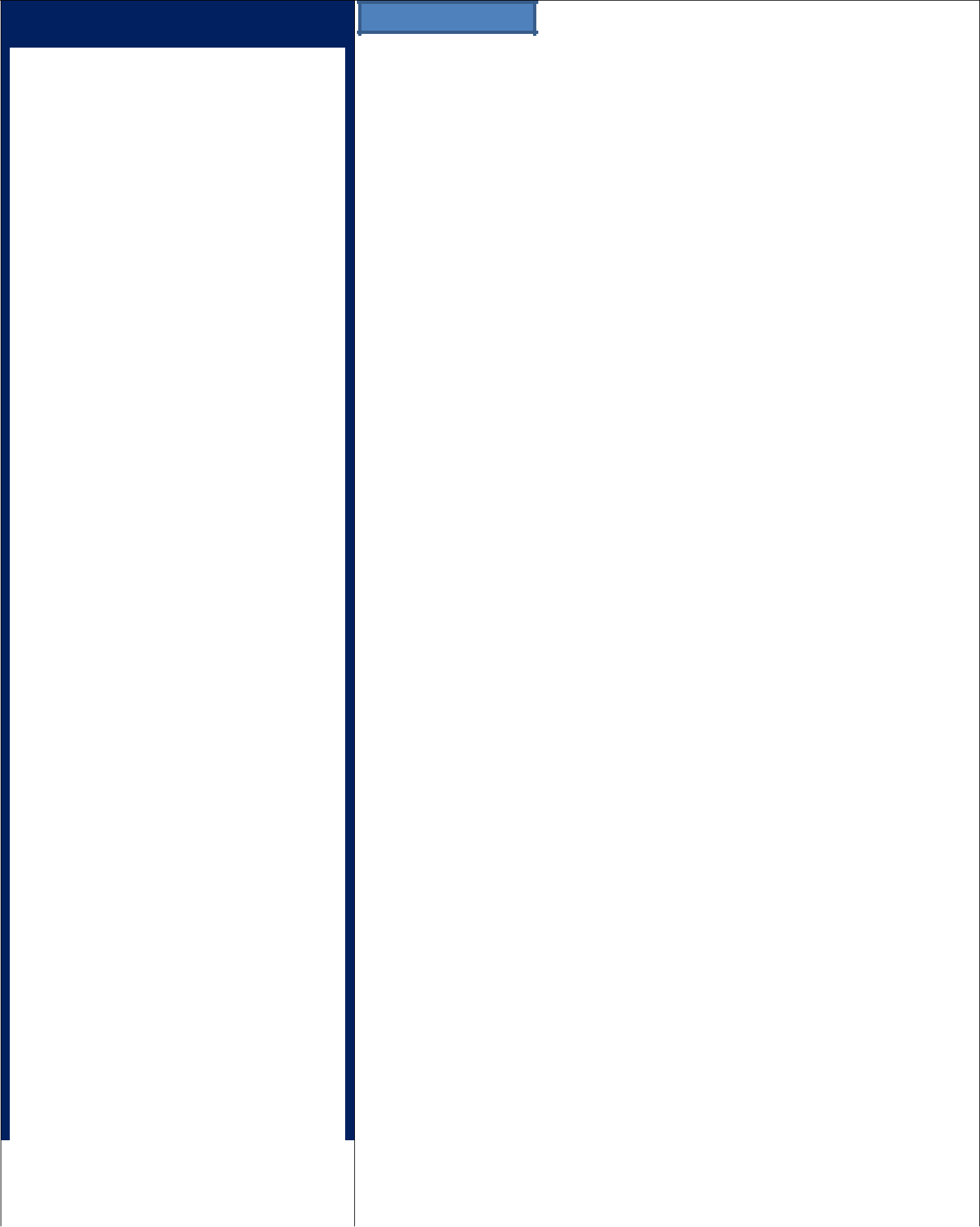 PRASANTH 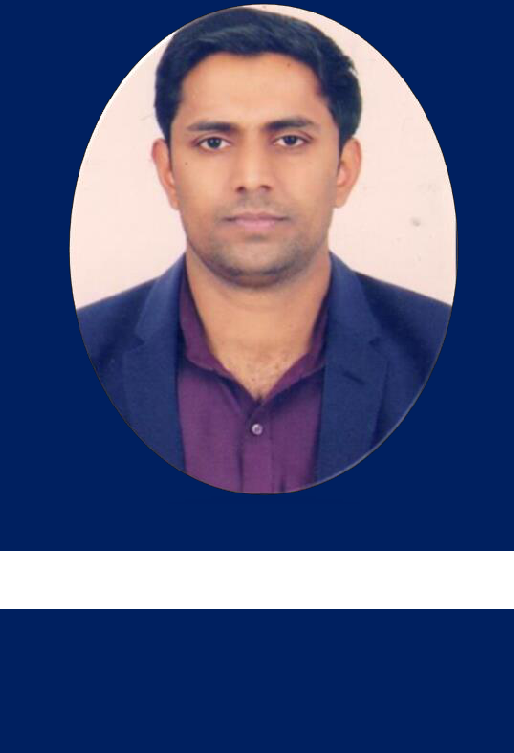 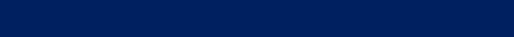 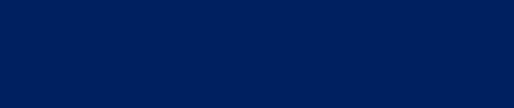 Dubai UAE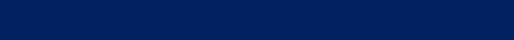 Personal Data:ObjectiveI would like to join an Organization that is driven to excellence and promotes professional development based on employee's efforts, loyalty and work ethics. To have an opportunity to work with a reputed organization and expertise to grow, develop and advance with the organizationEducation & QualificationITI ( Industrial Training Institute ) Kerala, IndiaHigher Secondary Education at  School Kerala , IndiaSSLC at Ambedkar Vidhyanikethan English Medium School Periya , Kerala , IndiaComputer SkillsMS Word, MS Excel, MS Power Point MS Outlook andMS  officeEmail & InternetKey SkillsSelf- MotivationExcellent interpersonal and communication skills in a professional manner.Ability to learn and work under pressure.Confident and good team player.Ability to learn quickly and adapt to changing environments and willingness to accept responsibilities.Ability to deal effectively with multicultural environmentProfessional Experience: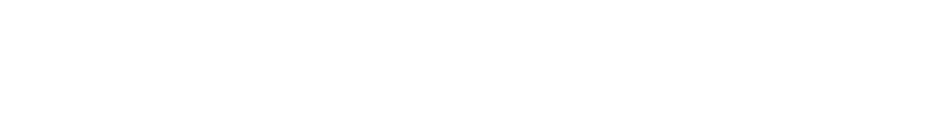 Duties & ResponsibilitiesHelping other staffs to perform their dutiesVisiting to bank and other offices depositing cheques and documentsHandling incoming calls and other communications.Managing filing system.Recording information as needed.Greeting clients and visitors as needed.Updating paperwork, maintaining documents and word processing.Helping organize and maintain office common areas.Performing general office clerk duties and errands.Coordinating events as necessary.Maintaining supply inventory.Maintaining office equipment as needed.Aiding with client reception as needed.Experience as a virtual assistant.Creating, maintaining, and entering information into databases.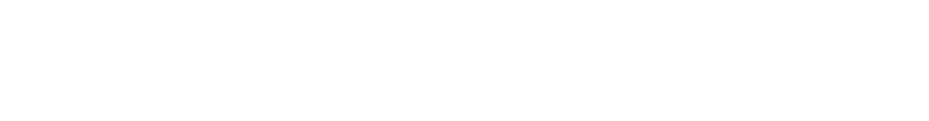 Duties & ResponsibilitiesWelcoming customers, answering their questions, helping them locate items, and providing advice or recommendations.Operating scanners, scales, cash registers, and other electronics.Balancing the cash register and generating reports for credit and debit sales.Accepting payments, ensuring all prices and quantities are accurate and proving a receipt to every customer.Processing refunds and exchanges, resolving complaints.Bagging or wrapping purchases to ensure safe transport.Following all store procedures regarding coupons, gift cards, or the purchase of specific items, such as alcohol or cigarettes.Maintaining a clean workspace.DeclarationI hereby declare that the above mentioned statement are true of my knowledge.PRASANTH Email Address		: prasant.399975@2freemail.com /   prasant.399975@gulfjobseeker.com                      Mobile Number	: 0504973598Reference		: Mr. Anup P Bhatia, HR Consultant, Gulfjobseeker.comYouTube Video CVhttps://www.youtube.com/channel/UCdsv_v9Czkx2Dc8bW4Bt4wA View My CV on Gulfjobseeker.com CV Databasehttp://www.gulfjobseeker.com/employer/cv_database_highlighted_cv_freetocontact.phpChat with me Live on Zoomhttps://zoom.us/j/4532401292?pwd=SUlYVEdSeEpGaWN6ZndUaGEzK0FjUT09Date of Birth:31/01/1986Gender: MaleMarital Status: MarriedNationality: IndianLanguage:English, Arabic,Hindi , Tamil &MalayalamCompany: LLC Dubai UAEPosition:Office AssistantDuration:Oct 2015 to till dateCompany:Al Wataniya Trading LLC Saudi ArabiaPosition:CashierDuration:2009-2012